 Фотоматериал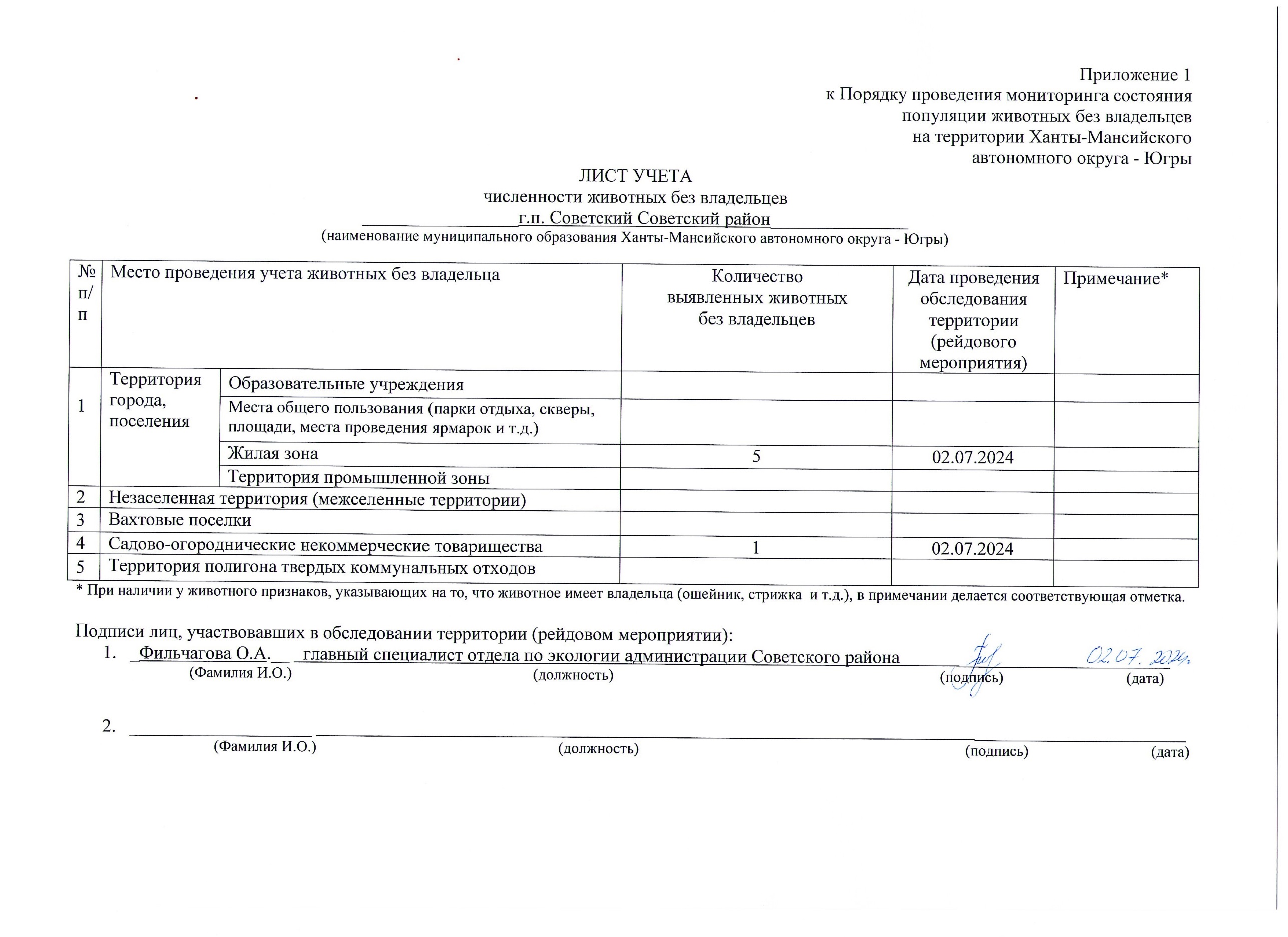 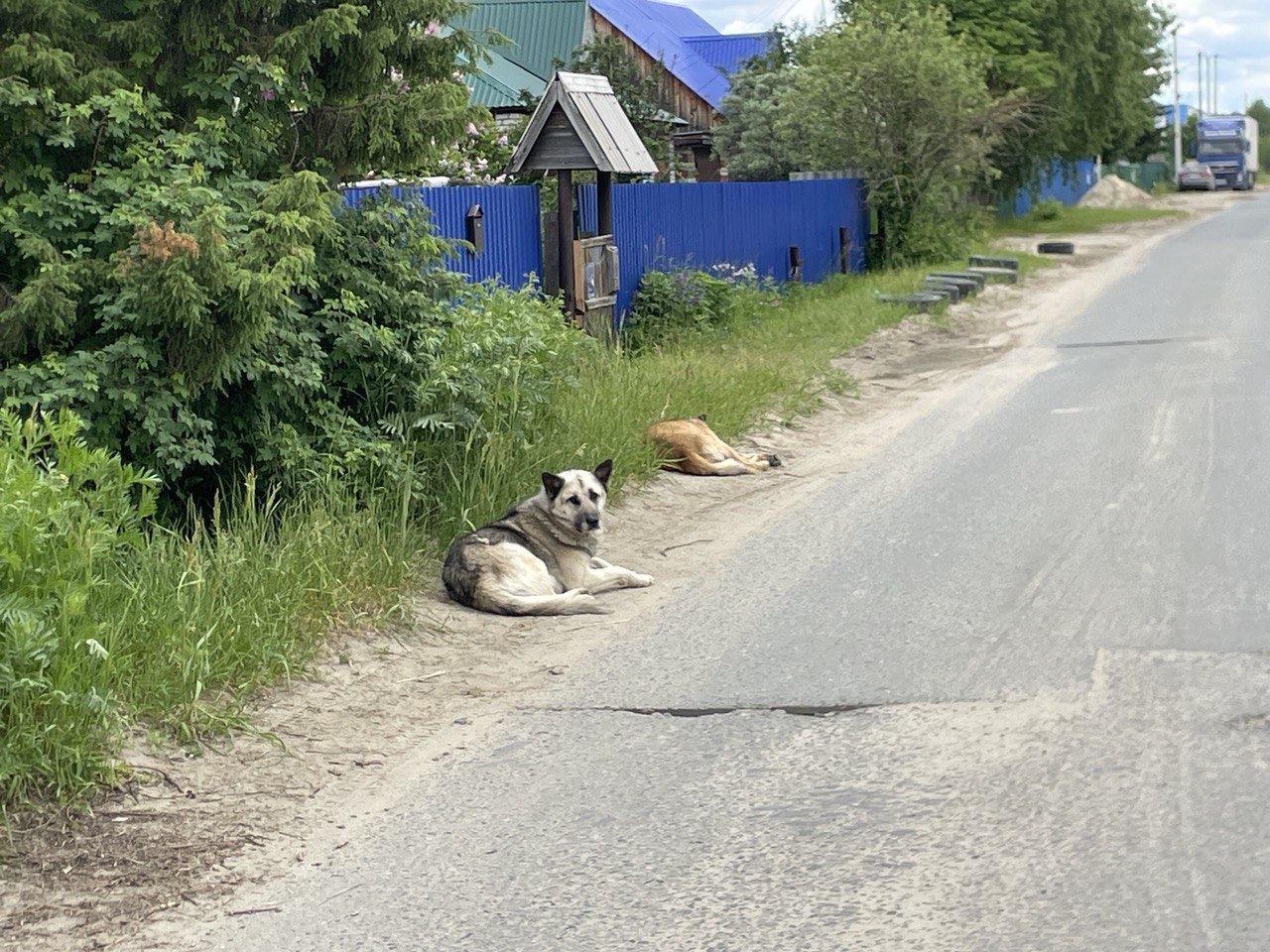 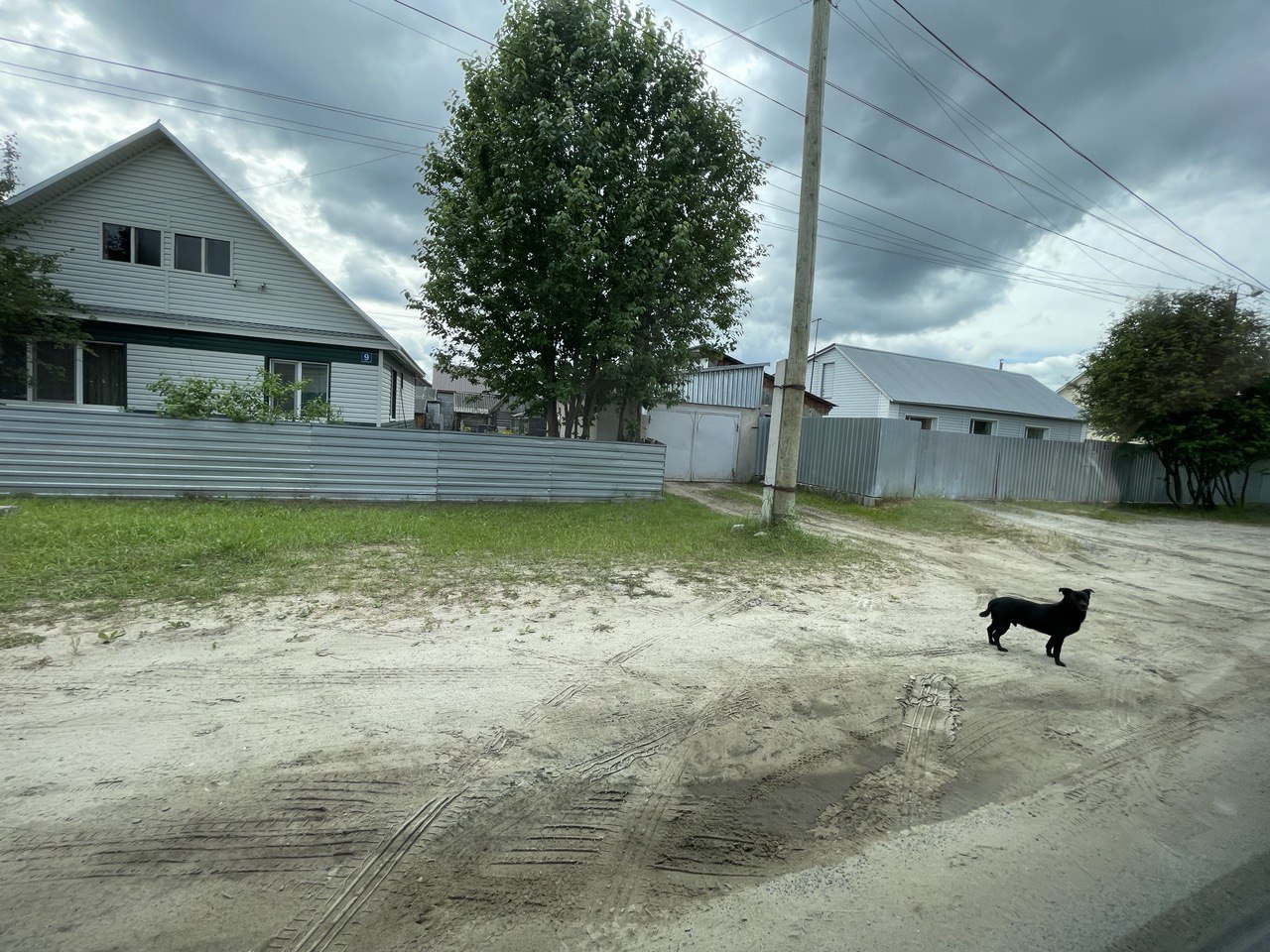 г.п. Советский  на пересечении ул. Хвойная- ул. Сверлова г.п. Советский   ул. Сверлова, д.9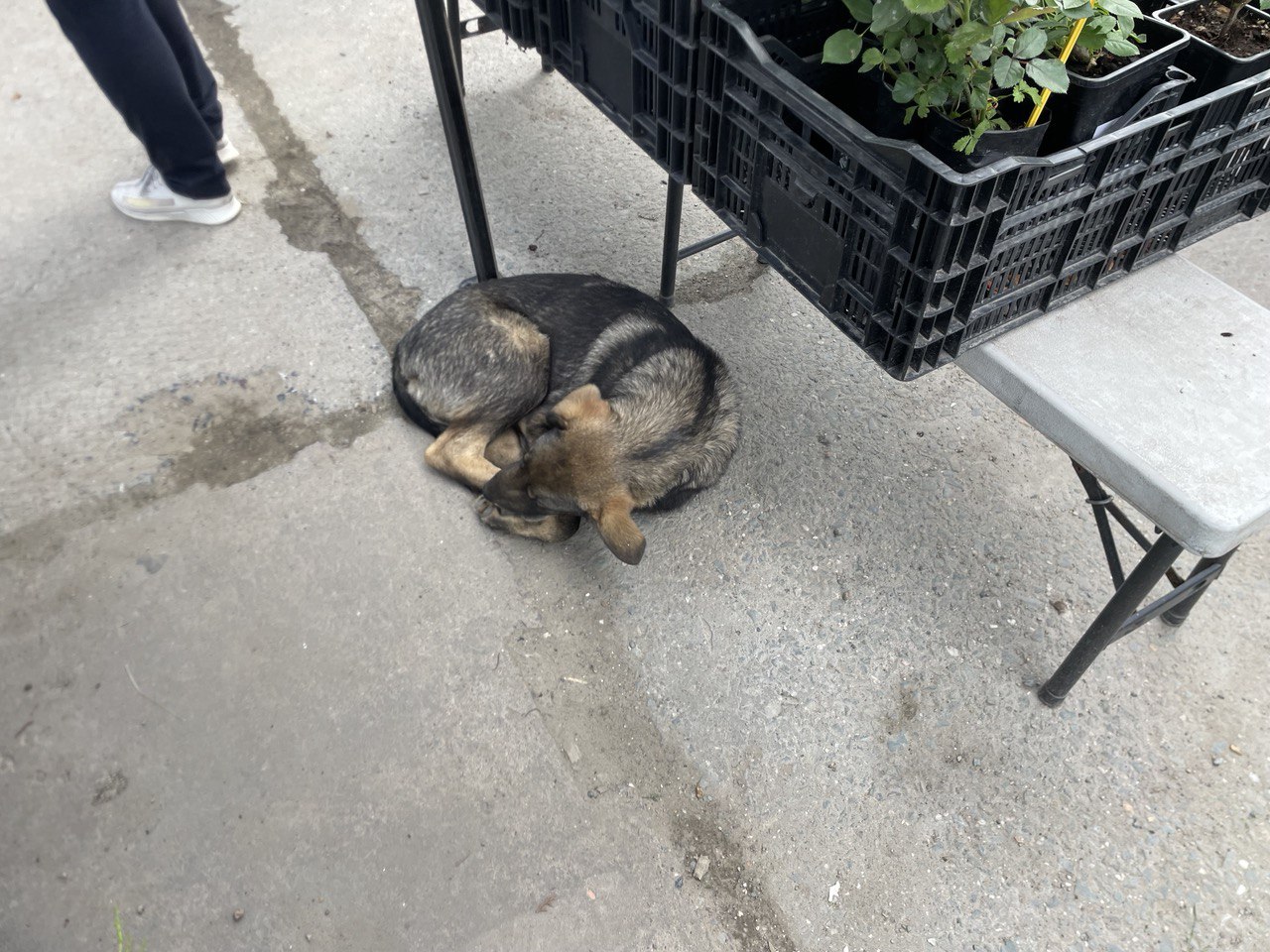 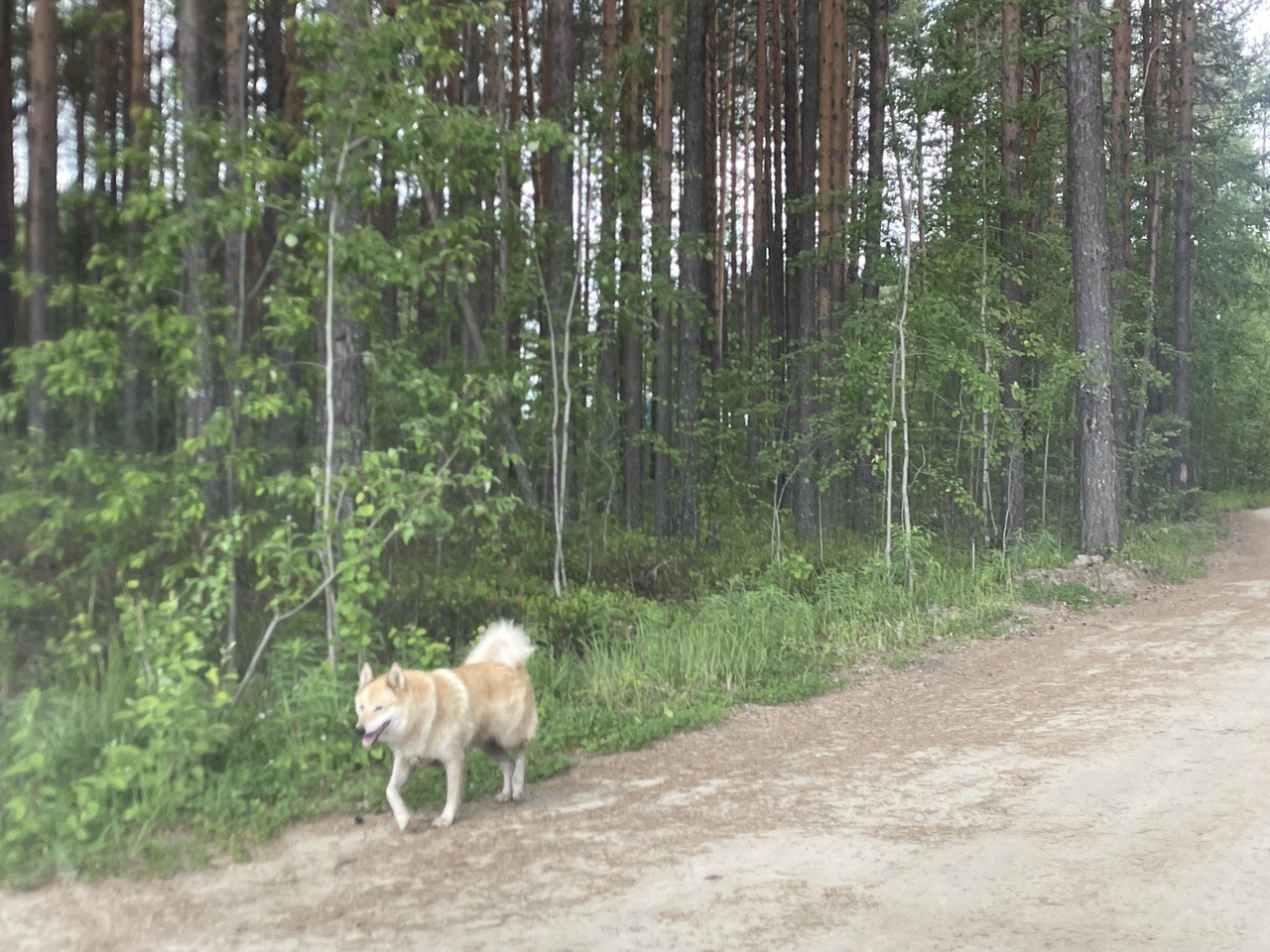 г.п. Советский Восточная промзонаг.п. Советский СНТ «Сосновый бор»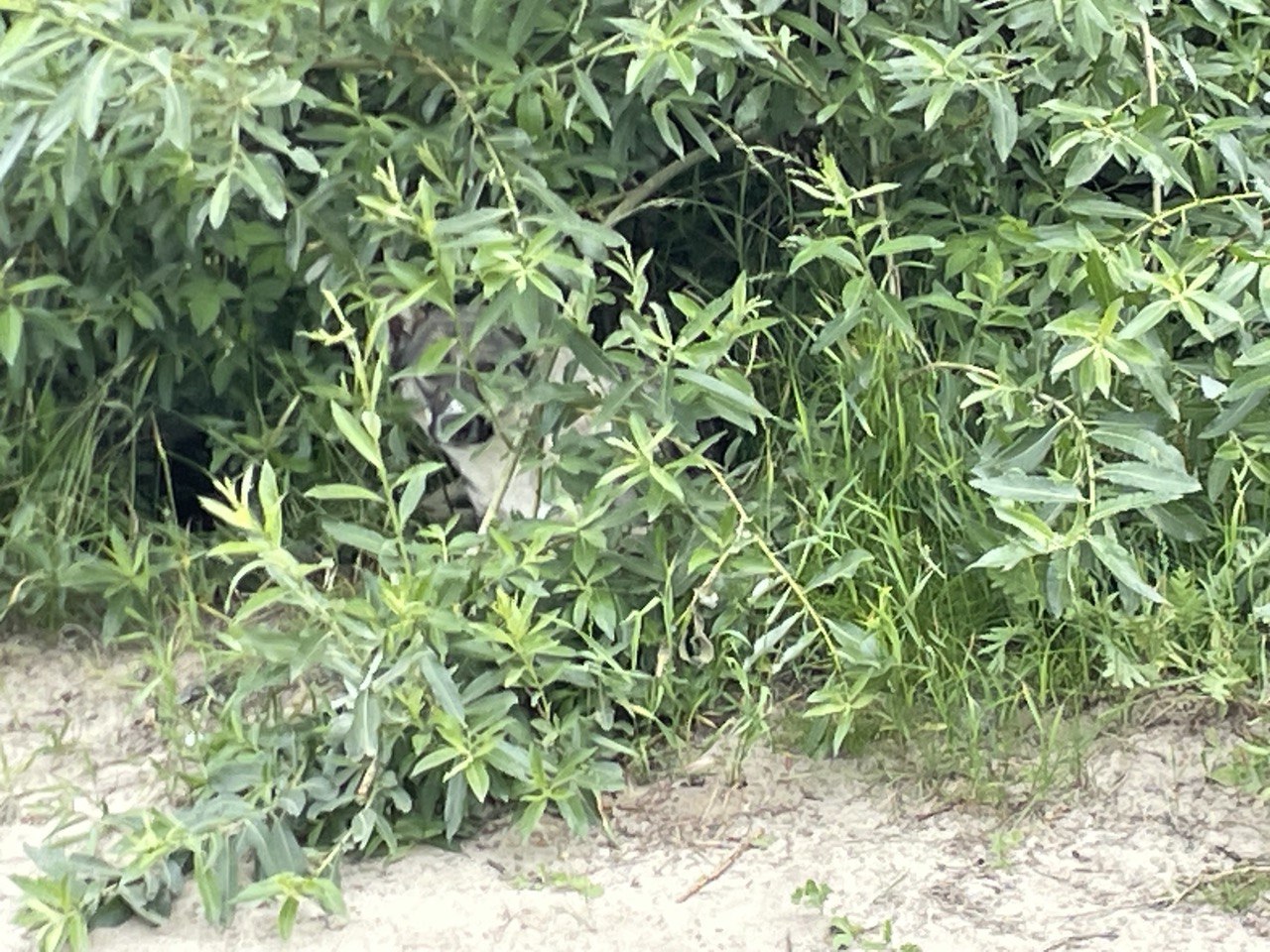 г.п. Советский ул. Свердлова